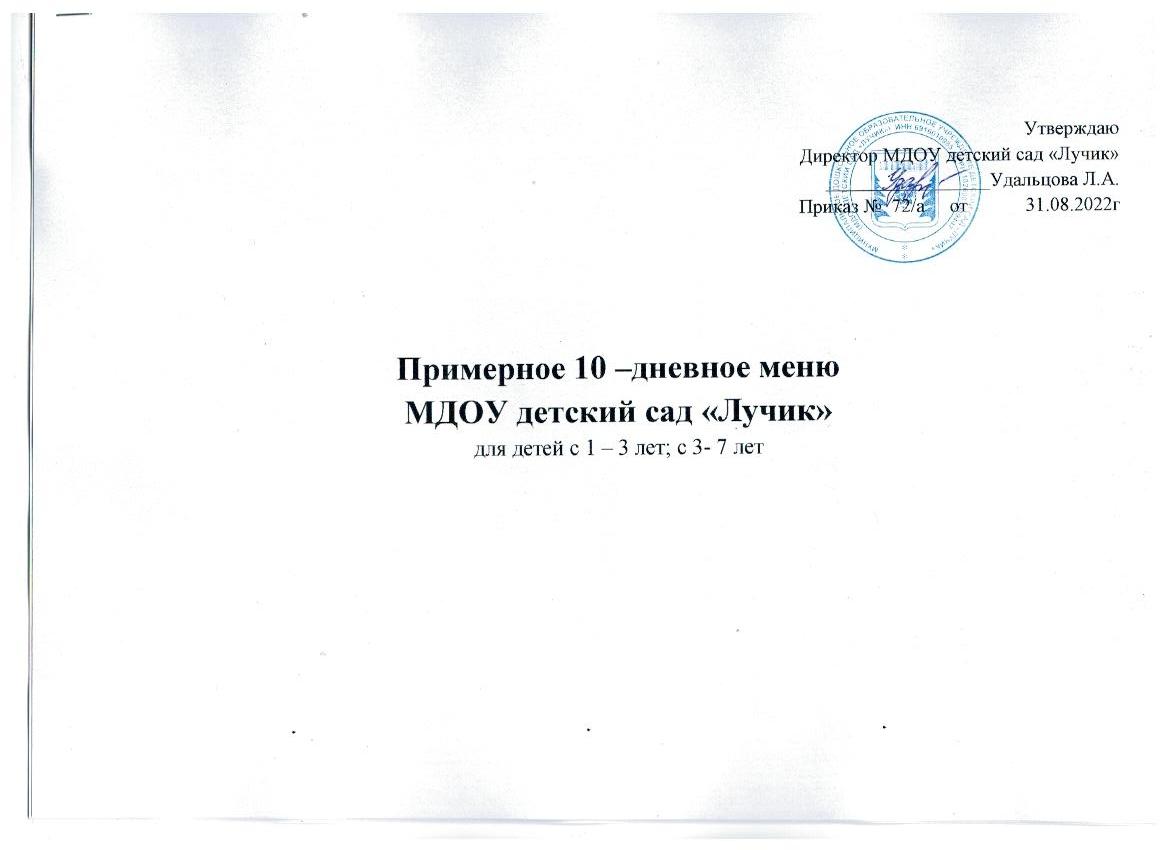 Прием пищиНаименование   
блюдаВыход 
блюдаПищевые   
вещества (г)Пищевые   
вещества (г)Пищевые   
вещества (г)Энергети-
ческая   
ценность 
(ккал)Витамин
   C   N    
рецептурыПрием пищиНаименование   
блюдаВыход 
блюдаБЖУЭнергети-
ческая   
ценность 
(ккал)Витамин
   C   N    
рецептурыДень 1 (понедельник)         завтрак:       -Каша манная молочная жидкая155/1557,139,6132,085243,351,5557-Печенье обогащенное20/304,12,313,294,00-151-Чай с сахаром170/200123,061349,286,011обед:          -Салат из отварной свеклы30/400,5682,4363,34437,563,832-Суп картофельный с макаронными изделиями200/2504,350,67518,5107,053,731-Курица отварная70/8017,80811,3680185,9761,0721-Каша рассыпчатая гречневая 150/18010,268,67649,41324,612-2-Хлеб пшеничный50/503,550,5523,2114,5-54-Хлеб ржаной50/502,60,622,5107,00-55-Компот из сухофруктов180/2001,04026,96107,440,85полдник:-Запеканка творожная95/15020,4913,5614,88271,9950,4053-Повидло из яблок/сгущ.молоко30/300,09-18,0674,4-59/60-Яблоки100/1000,40,49,847107-Чай сладкий с молоком170/2003,123,2417,7109,280,6638Итого за первый
день:          87,50656,475262,6391873,44327,987День 2 (вторник)        -Суп молочный с макаронными изделиями200/2508,2511,2525,8233,81,12525завтрак:       -Бутерброд с маслом40/402,4487,55214,62136036-Сыр порциями10/153,484,425054,000,10529-Какао-напиток на молоке180/2006,26,422,36169,821,086обед:          -Салат витаминный(с 01.03-зеленый горошек консервированный)40/600,92,76,49852,9983,7869/41-Рассольник на мясном бульоне со сметаной200/250/54,2252,37515,33118,4259,12514-Котлета мясная рубленная, запеченная с соусом молочным80/809,1529,9366,488155,6080,17613-Пюре картофельное150/1803,9065,6169,648148,683,76212-Хлеб пшеничный50/503,550,5523,2114,5-54-Хлеб ржаной50/502,60,622,5107,00-55-Компот из сухофруктов180/2001,04026,96107,440,85полдник:-Биточки манные150/2004,263,1325,21146,000,3324-Повидло из яблок/сгущ.молоко30/302,162,5516,898,7-59/60-Сок фруктовый200/2001,00,220,2924,058Итого за второй
день:          52,42154,584248,3961760,72330,253День 3 (среда)завтрак:-Каша из овсяных хлопьев молочная жидкая180/2508,32513,7528,3270,551,12517-Бутерброд с маслом40/402,4487,55214,62136,00036-Чай сладкий с молоком170/2003,123,2417,7109,280,6638обед:-Салат из кукурузы (консервированной)30/401,1522,4723,21639,723,7265-Суп гороховый вегетарианский200/2507,150,620,15127,355,32518-Гуляш из отварного мяса в молочно-сметанном соусе80/8010,5287,5362,168118,0560,28861-Макароны отварные110/1505,760,82531,14155,1062-Хлеб пшеничный50/503,550,5523,2114,5-54-Хлеб ржаной50/502,60,622,5107,00-55-Компот из сухофруктов180/2001,04026,96107,440,85полдник:-Оладьи со сгущ.мол./повидло60/1207,0511,2838,08281,540,11767-Кисломолочный напиток с сахаром200/2005,446,413,94138,41,3616-Бананы100/1000,51,52196108Итого за третий
день:58,66356,305262,9741800,93623,395День 4 (четверг)завтрак:-Каша гречневая молочная жидкая150/2508,72513,02531,25277,9751,12520-Бутерброд с сыром45/606,3069,17419,416185,3340,09635-Какао-напиток на молоке180/2006,26,422,36169,821,086обед:-Салат из свежих овощей с растительным маслом45/601,157,123,4483,5818,64-Суп рыбный200/25015,9250,7511,525131,807,37515-Рыба запеченная60/8010,8965,967,784128,000,6428-Пюре картофельное150/1803,9065,6169,648148,683,76212-Хлеб пшеничный50/503,550,5523,2114,5-54-Хлеб ржаной50/502,60,622,5107,00-55-Кисель200/200--19,68030,0023полдник:-Блинчики со сгущ.молоком/повидло из яблок70/120/ 1507,4714,2732,8290,6773,3366-Сок фруктовый200/2001,00,220,2924,058Итого за четвертый
день:67,72863,665223,7231809,359140,048День 5 (пятница)завтрак:-Каша «Дружба» молочная (из пшена и риса)200/2507,912,72532,925278,951,1259-Бутерброд с маслом40/402,4487,55214,62136,00036-Кофейный напиток на молоке180/2004,585,0421,5145,347,3610обед:-Томаты свежие с растительным маслом45/600,473,081,637,29,019-Щи из свежей капусты со сметаной200/250/74,56,358,05106,953170-Плов с мясом150/18017,5113,329,46343,0010,0568-Хлеб пшеничный50/503,550,5523,2114,5-54-Хлеб ржаной50/502,60,622,5107,00-55-Компот из сухофруктов180/2001,04026,96107,440,85полдник:-Винегрет овощной30/400,542,4643,07636,645,356-Яйцо куриное отварное20/202,62,4231,4059-Хлеб ржаной50/502,60,622,5107,0042-Груши100/1000,30,410,3475,052-Чай с сахаром170/200123,061349,286,011-Печенье сдобное20/301,925,0420,55135,36,930Итого за пятый
день:62,32858,771256,4011755,4365,238День 6(понедельник)завтрак:-Каша из овсяных хлопьев молочная жидкая180/2508,32513,7528,3270,551,12517-Печенье обогащенное20/304,12,313,294,000151-Масло сливочное10/108,30,10,174,8033-Чай сладкий с молоком170/2003,123,2417,7109,280,6638обед:-Салат из отварной свеклы30/400,5682,4363,34437,563,832-Суп картофельный с макаронными изделиями200/2504,350,67518,5107,053,731-Голубцы ленивые с отварным мясом70/805,8485,8567,472106,56818,51834-Хлеб пшеничный50/503,550,5523,2114,5-54-Хлеб ржаной50/502,60,622,5107,00-55-Компот из сухофруктов180/2001,04026,96107,440,85полдник:-Сырники творожные запеченные120/15025,75520,20519,59374,8650,3454-Повидло из яблок/сгущ.молоко30/302,162,5516,898,7-59/60-Кисломолочный напиток с сахаром200/2005,446,413,94138,41,3616-Яблоки100/1000,40,49,847107Итого за шестой
день:75,55659,062221,4061787,71340,308День 7(вторник)завтрак:-Каша рисовая молочная жидкая200/2507,5512,4539,15299,1751,12543-Бутерброд с сыром45/606,3069,17419,416185,3340,09635-Чай сладкий с молоком170/2003,123,2417,7109,280,6638обед:-Зеленый горошек консервированный45/6013,80,7231,98181,62-41-Суп гороховый вегетарианский200/2507,150,620,15127,355,32518-Ёжики мясные в томатно-сметанном соусе80/9012,95710,8196,544176,7163-Хлеб пшеничный50/503,550,5523,2114,5-54-Хлеб ржаной50/502,60,622,5107,00-55-Кисель200/200--19,68030,0023полдник:-Блинчики со сгущ.молоком/повидло из яблок70/120/ 1507,4714,2732,8290,6773,3366-Сок яблочный150/1800,90181,1876,80612,642Итого за седьмой
день65,40352,423233,041748,445123,136День 8(среда)завтрак:-Каша пшенная молочная жидкая150/2508,4513,02532,325281,1751,12537-Бутерброд с маслом40/402,4487,55214,62136,00036-Чай сладкий с молоком170/2003,123,2417,7109,280,6638обед:-Сельдь с луком и растительным маслом(с 01.03-Сельдь атлантическая)45/607,4287,2181,299,5461,3244-Рассольник на мясном бульоне со сметаной200/250/54,2252,37515,33118,4259,12514-Пюре картофельное150/1803,9065,6169,648148,683,76212-Хлеб пшеничный50/503,550,5523,2114,5-54-Хлеб ржаной50/502,60,622,5107,00-55-Компот из сухофруктов180/2001,04026,96107,440,85полдник:-Омлет натуральный75/1007,859,063,21124,930,1826-Бананы100/1000,51,52196108-Чай с сахаром170/20012,03,061349,286,011-Зефир7/201-81,5310,0-153Итого за восьмой
день58,11753,796282,1931802,25632,972День 9(четверг)завтрак:-Суп молочный с макаронными изделиями200/2508,2511,2525,8233,81,12525-Бутерброд с маслом40/402,4487,55214,62136,00036-Какао-напиток на молоке180/2006,26,422,36169,821,086обед:-Салат из свежих помидор с луком(с 01,03.-Томаты с растительным маслом)30/401,136,194,7279,120,4250-Суп рыбный из консервов200/25010,1752,616,65150,858,02545-Плов с мясом150/18017,5113,329,46343,0010,0568-Хлеб пшеничный50/503,550,5523,2114,5-54-Хлеб ржаной50/502,60,622,5107,00-55-Компот из сухофруктов180/2001,04026,96107,440,85полдник:-Оладьи со сгущ.мол./повидло60/1207,0511,2838,08281,540,11767-Сок фруктовый200/2001,00,220,2924,058Итого за девятый
день60,95359,722244,551815,0545,617День 10(пятница)завтрак:-Каша гречневая молочная жидкая150/2508,72513,02531,25277,9751,12520-Бутерброд с маслом40/402,4487,55214,62136036-Сыр порциями10/153,484,425054,000,10529-Чай с сахаром170/200123,061349,286,011обед:-Икра кабачковая45/601,145,344,6271,44,240-Борщ на мясном бульоне со сметаной200/2503,852,1756,77581,22512,47548-Картофель и овощи тушеные в соусе150/1803,6725,92223,958194,05816,94739-Курица отварная70/8017,80811,3680185,9761,0721-Хлеб пшеничный50/503,550,5523,2114,5-54-Хлеб ржаной50/502,60,622,5107,00-55-Компот из сухофруктов180/2001,04026,96107,440,85полдник:-Макаронник150/2008,2410,2846,42310,96072-Груши100/1000,30,410,3475,052-Чай с сахаром170/200123,061349,286,01180,85367,757236,6031786,09453,724Итого за весь  
период         672,508589,552454,9917941,22593,97Среднее        
значение за    
период         67,2558,95245,491794,1259,39Содержание     
белков, жиров, 
углеводов в    
меню за период 
в % от         
калорийности   3,73,213,8